Connecting to the Land Field Trip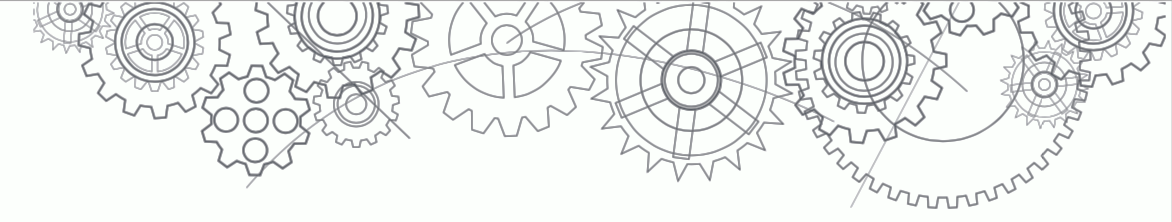 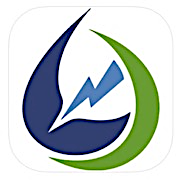 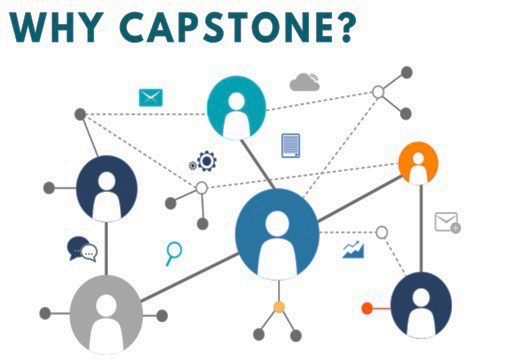 Poetography Scavenger HuntMay 1 trip: In teams, you will be trying to find pictures of wildlife, insects, plants, weather, scenery, and other things you see that help connect you to the land.  You will need to take at least 20 pictures. Put the names of items you took pictures of into the table below. Some possibilities for pictures are listed below.  Possible things to look for: eagles, seagulls, ravens, crows, herons, squirrels, ducks, other birds, deer, flies, worms, bugs, slugs, snails, spiders, trees, moss, devils club, ferns, sun, rain, clouds, mountains, ocean, fog, etc.Write down what you took pictures of in the table below.You also need to gather evidence using your other 4 senses.  This can be things you smell, feel, hear and taste. (be creative).  Fill in the blanks below using these senses.  You must do at least 3 for each.SOUND (3)________________________ sounds like ______________________________________________________________ sounds like ______________________________________________________________ sounds like ______________________________________________________________ sounds like ______________________________________________________________ sounds like ______________________________________SMELL (3)________________________ smells like ______________________________________________________________ smells like ______________________________________________________________ smells like ______________________________________________________________ smells like ______________________________________________________________ smells like ______________________________________TOUCH (3)________________________ feels like ______________________________________________________________ feels like ______________________________________________________________ feels like ______________________________________________________________ feels like ______________________________________________________________ feels like ______________________________________TASTE (3)________________________ tastes like ______________________________________________________________ tastes like ______________________________________________________________ tastes like ______________________________________________________________ tastes like ______________________________________________________________ tastes like ______________________________________